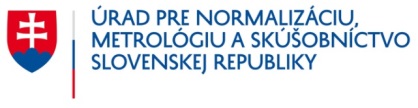 Číslo: UNMS/03229/2023-700
010711/2023Návrh Cena Vladimíra Lista 
v oblasti  technickej normalizácie udeľovaná v roku  2023Kategórie oceňovaných:Cena Vladimíra Lista v oblasti  technickej normalizácie jednotlivci*Cena Vladimíra Lista v oblasti technickej normalizácie pracovné kolektívy*Navrhovateľ ocenenia: (titul, meno a priezvisko)Názov organizácie:Adresa:tel.:e-mail:Nominovaný jednotlivec/kolektív: (titul, meno a priezvisko/názov kolektívu)Názov organizácie:Adresa:tel.:e-mail:Udelenie Ceny Vladimíra Lista v oblasti technickej normalizácie sa navrhuje za:dlhoročná/celoživotná činnosť v oblasti technickej normalizácie*,významný prínos v oblasti technickej normalizácie*,aktívna spolupráca s európskymi a medzinárodnými normalizačnými organizáciami pri presadzovaní národných záujmov*. Uveďte stručne prínos nominovaného v oblasti technickej normalizácie a charakteristiku výsledkov jeho práce:(podrobnejšie odôvodnenie priložte na samostatnom liste ako prílohu k návrhu).Prílohy:
Odôvodnenie nominácie a stručné zhrnutie profesijného pôsobenia nominovaného na ocenenie, v prípade kolektívu stručná história, odborné články, separáty, patenty, autorské osvedčenia a pod.Dátum:                                                                             ....................................                                                                                                                                                podpis navrhovateľa*Nehodiace sa prečiarknuťSúhlas so spracúvaním osobných údajov navrhovateľaTýmto udeľujem Úradu pre normalizáciu, metrológiu a skúšobníctvo Slovenskej republiky so sídlom Štefanovičova 3, 810 05 Bratislava 15, IČO: 30 810 710 súhlas so spracúvaním mojich osobných údajov v rozsahu titul, meno, priezvisko, poštová adresa, e-mailová adresa, telefónne alebo faxové číslo, za účelom prípravy a realizácie udeľovania ocenenia za oblasti v pôsobnosti Úradu pre normalizáciu, metrológiu a skúšobníctvo Slovenskej republiky a za účelom prezentácie činnosti prevádzkovateľa prostredníctvom elektronických a printových médií. Zaslaním tohto návrhu ďalej prehlasujem, že som sa oboznámil s podmienkami ochrany osobných údajov uvedenými vo Vyhlásení o spracúvaní osobných údajov zverejnenom na webovom sídle prevádzkovateľa.	....................................                                                                                                                                                      podpis navrhovateľaSúhlas s nomináciou a so spracúvaním osobných údajov navrhovanéhoTýmto udeľujem Úradu pre normalizáciu, metrológiu a skúšobníctvo Slovenskej republiky so sídlom Štefanovičova 3, 810 05 Bratislava 15, IČO: 30 810 710 súhlas s nomináciou a prípadným ocenením ako aj súhlas so spracúvaním mojich osobných údajov v rozsahu titul, meno, priezvisko, poštová adresa, e-mailová adresa, telefónne alebo faxové číslo a ďalšie osobné údaje uvedené v návrhu na udelenie Ceny Vladimíra Lista v oblasti technickej normalizácie, profesijnom životopise a ďalších prílohách k návrhu na udelenie Ceny Vladimíra technickej normalizácie za účelom prípravy a realizácie udeľovania ocenenia za oblasti v pôsobnosti Úradu pre normalizáciu, metrológiu a skúšobníctvo Slovenskej republiky) a za účelom prezentácie činnosti prevádzkovateľa prostredníctvom elektronických a printových médií. Zaslaním tohto návrhu ďalej prehlasujem, že som sa oboznámil s podmienkami ochrany osobných údajov uvedenými vo Vyhlásení o spracúvaní osobných údajov zverejnenom na webovom sídle prevádzkovateľa.	....................................                                                                                                                                                      podpis navrhovaného